CONDITIONS OF ENTRY1 The event will be run under The Pony Club Dressage Rules 2019 and rules for The Pony Club Winter League Dressage Series 2019/20.  (See www.pcuk.org)2 Horses/ponies must be at least 4 years old.  3  Competitors must wear a protective helmet with cover at all times when mounted, manufactured to one of the following standards:PAS 015:1998 or 2011 with BSI KitemarkVG1 with BSI KitemarkSnell E2001 with official Snell label and number ASTM-F1163 2004a with SEI markAS/NZS 3838 2006 onwardsHats must be tagged.Smart turnout is required but horses’/ponies’ manes need not be plaited.4 Excessive uses of spurs, whip etc and use of offensive language by competitors or supporters will be penalised.5 The organisers reserve the right to cancel or change any class or award.LEGAL LIABILITY  Save for death or personal injury caused by the negligence of the organisers or anyone for whom they are in law responsible, neither the organisers of this event nor The Pony Club nor any agent, employee or representative of these bodies, nor the landlord or his tenant, accepts any liability for any accident, loss, damage, injury or illness to horses, owners, riders, spectators, land , cars, their occupants and accessories or any other personal property whatsoever.  Entries are only accepted on this basis.   HEALTH  SAFETY   The organisers of this event have taken all reasonable precautions to avoid and prevent accidents.  For these measures to be effective, everyone must take all reasonable precautions to avoid and prevent accidents.  They must obey the instructions of the organisers and all officials and stewards.INSURANCE   Non-Pony Club competitors are not covered by The Pony Club insurance and must have their own third party cover.  The Burton Hunt Pony Branch of The Pony Club and the organisers of this event are not legally responsible for non-members and their insurance will not cover you.                                                                                                                                            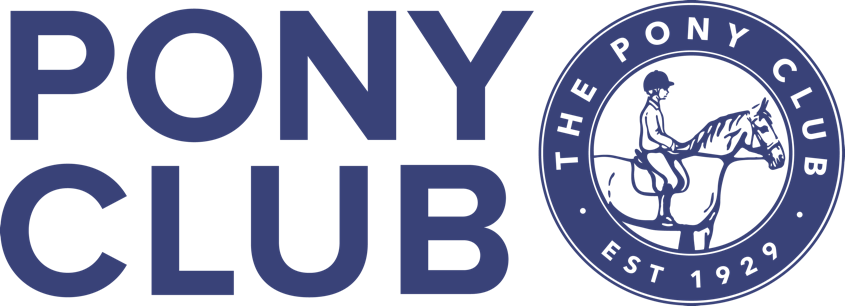 Burton HuntEVENING DRESSAGEWinter LeaguePony Club Winter League QualifierHill House Equestrian CentreSand Lane, Osgodby, Market RasenLN8 3TEFriday 31st January 2020Organiser Mrs Kathryn DeanTel  07747 471752Email  edenreflexology@gmail.comWebsite  http://branches.pcuk.org/burtonFacebook: The Burton Hunt Branch of The Pony ClubEVERYONE WELCOME: Members of Pony Club          branches and centres and non-members.CLASS 1The Pony Club Walk & Trot Dressage Test 2013This test may be performed on lead-rein and riders may be assisted without penalty.CLASS 2British Dressage Intro A (2008)CLASS 3 The Pony Club Grassroots Dressage Test 2018CLASS 4British Dressage Preliminary 1 (2006)CLASS 5The Pony Club Novice Dressage Test 2019(Winter League Qualifier)CLASS 6British Dressage Novice 34 (2009, revised 2016)KINDLY SPONSORED BY: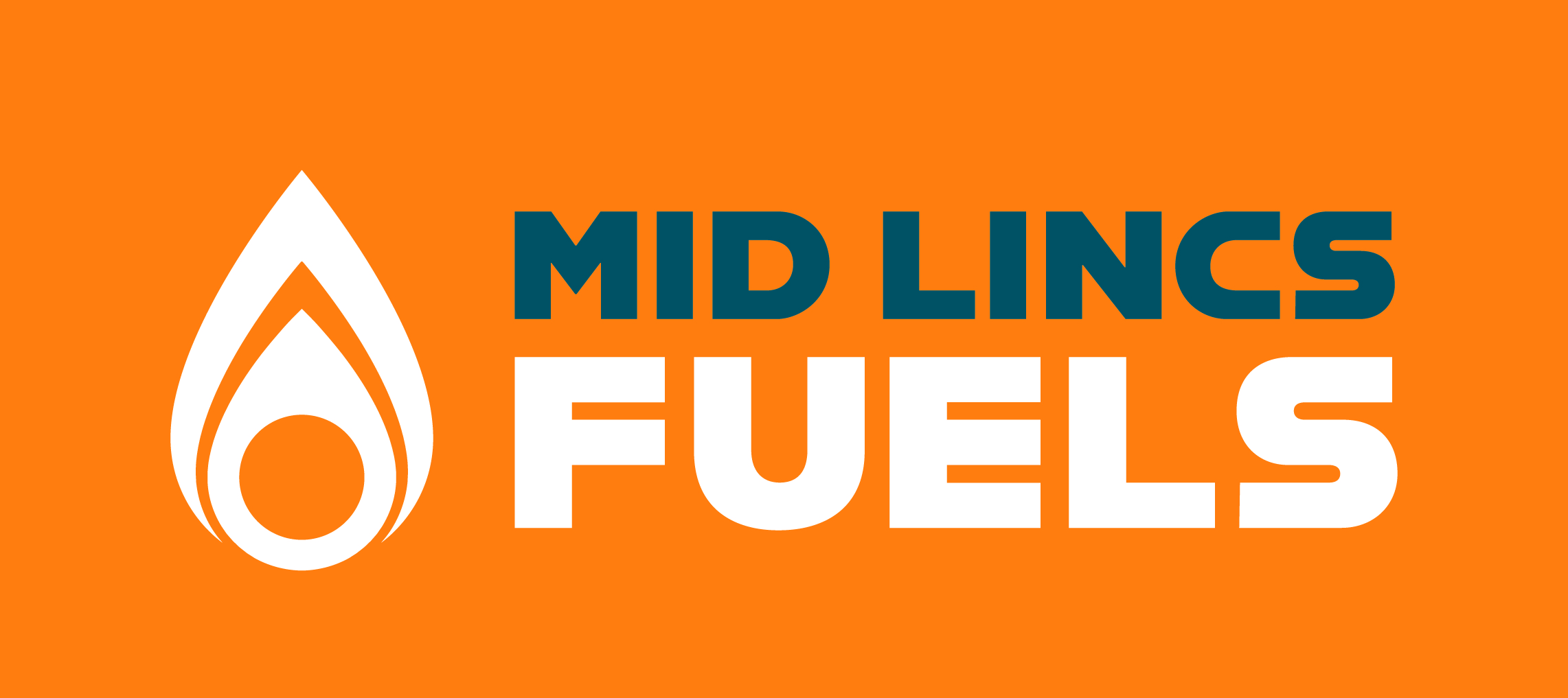 Entry fee £13 per class.  Payment can be made via PayPal: burtonhuntpc@gmail.com or BACS details are available from the organiser.Entries	Please phone or text Kathryn Dean on 07747 471752 or email edenreflexology@gmail.com State clearly class number(s), rider’s name, horse’s name, Pony Club branch/centre (if applicable) and approximate time(s) that are suitable.  Entries close 1300 hrs on Wednesday 29th DecemberTimes 	www.hillhouseequestrian.com from Thursday       evening 30th December 2020 Awards   Rosettes 1st – 6th 